CHALLENGE INTER REGIONAL 14 JUILLET 2018 – DONZENACINSCRIPTION REPASMENU JOUEURS : 10.00 €                      MENU EDUCATEURS : 12.00 €HAMBURGER - SHIPS                                                          ASSIETTE CHARCUTERIE GLACE					  HAMBURGER - SHIPS 					  FROMAGE - GLACE                                                                                         INSCRIPTIONS (réservation avec règlement par chèque à l’ordre du CD 19) à :Yves FERDINAND – LE MAS – 19360 DAMPNIATNombre de joueurs :                                      X  10.00 €                            total : Nombre d’éducateurs  :                                  X  12.00 €                            total : MENU FAMILLE  OU  VISITEURS :  15.00 €             ASSIETTE CHARCUTERIEFAUX FILET – LEGUMES ou SHIPSFROMAGE - DESSERTINSCRIPTIONS (réservation avec règlement par chèque à l’ordre du CD 19)  à  :Yves FERDINAND – LE MAS – 19360 DAMPNIATNombre de personnes  :                                  X 15.00 €                         total :HEBERGEMENT POSSIBLE : (se recommander de l’ ECOLE DE PETANQUE DE BRIVE LA GAILLARDE)Auberge de Jeunesse de Brive – 56 avenue Maréchal Bugeaud – BRIVE LA GAILLARDE -  05 55 24 34 00Formule 1 Brive-Ussac – Le Griffolet – USSAC      08 91 70 52 02Hôtel KYRIAD Brive Ouest – 27 avenue du Griffolet – USSAC   05 55 92 85 71 – hotelbrive@orange.fr Hôtel B & B  - Zone de Cana – Brive la Gaillarde   05 55 84 85 88CAMPING de DONZENAC avec chalets – rens. Mairie de DONZENAC  - 05 55 85 72 33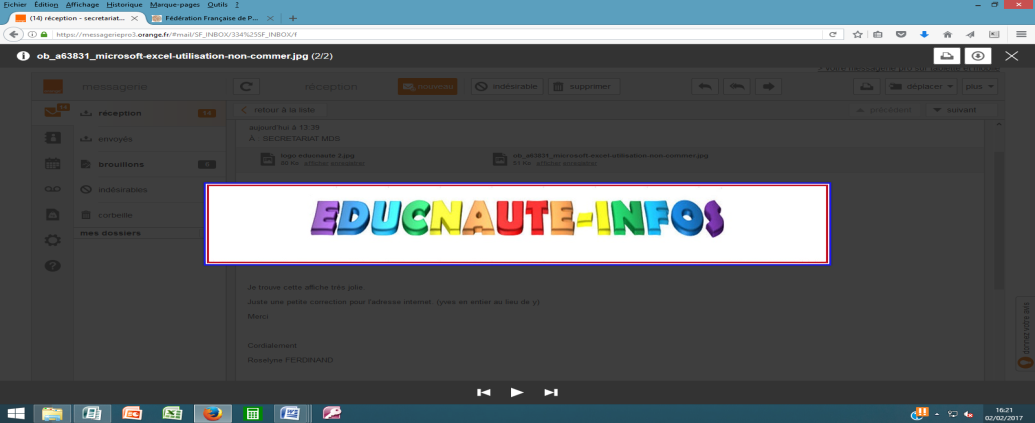 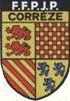 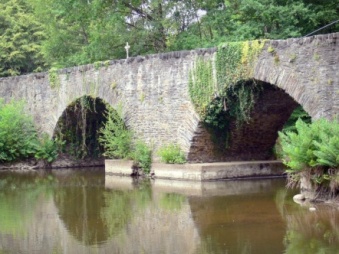 